附件2：周边住宿参考中俊酒店：北京市西城区展览路14号（二里沟东口）如家快捷酒店：北京市西城区车公庄北里55号汉庭酒店（展览馆店）：北京市海淀区展览路14号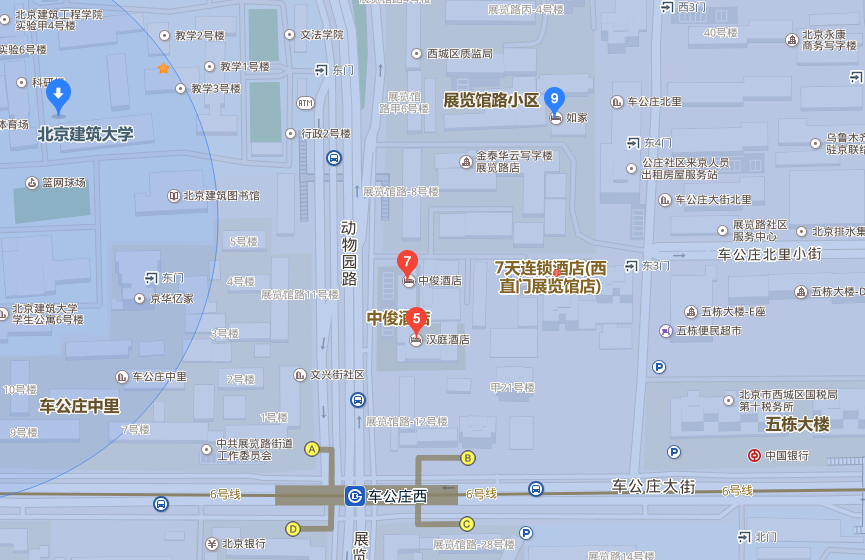 